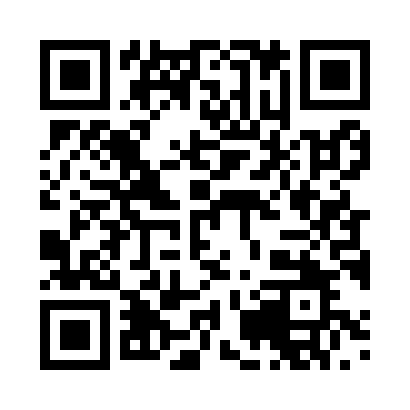 Prayer times for Ufering, GermanyWed 1 May 2024 - Fri 31 May 2024High Latitude Method: Angle Based RulePrayer Calculation Method: Muslim World LeagueAsar Calculation Method: ShafiPrayer times provided by https://www.salahtimes.comDateDayFajrSunriseDhuhrAsrMaghribIsha1Wed3:425:501:065:058:2210:222Thu3:395:491:065:068:2310:243Fri3:365:471:055:068:2510:274Sat3:345:451:055:078:2610:295Sun3:315:441:055:078:2710:316Mon3:285:421:055:088:2910:347Tue3:265:411:055:088:3010:368Wed3:235:391:055:098:3110:389Thu3:205:381:055:098:3310:4110Fri3:185:371:055:108:3410:4311Sat3:155:351:055:108:3510:4512Sun3:135:341:055:118:3710:4813Mon3:105:331:055:118:3810:5014Tue3:075:311:055:128:3910:5315Wed3:055:301:055:128:4110:5516Thu3:025:291:055:128:4210:5717Fri2:595:281:055:138:4311:0018Sat2:575:261:055:138:4411:0219Sun2:545:251:055:148:4611:0520Mon2:525:241:055:148:4711:0721Tue2:495:231:055:158:4811:1022Wed2:485:221:055:158:4911:1223Thu2:485:211:055:168:5011:1424Fri2:475:201:065:168:5111:1625Sat2:475:191:065:178:5311:1626Sun2:475:181:065:178:5411:1727Mon2:475:171:065:178:5511:1728Tue2:465:171:065:188:5611:1829Wed2:465:161:065:188:5711:1830Thu2:465:151:065:198:5811:1931Fri2:465:141:065:198:5911:19